Nogle links kan eleverne også finde på denne hjemmeside: http://www.csv.dk/Dansk.454.0.html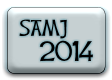 Emne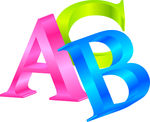 LinkSværhedsgradfra VurderingIndskoling/mellemtrinOnline opgaver og ark til udskrift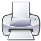 http://www.123abc.dk/HovedMappen/Dansk.html1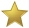 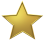 Blandede øvelser i dansk (vælg emne og sværhedsgrad)http://traeneren.emu.dk/search-result?skoleType=LH-UDD-GSK1Øv alfabet, vokaljagt og stavninghttp://elevdelta.dk/danish-home.php?v=1.091Ark til udskrift http://www.gratisskole.dk/?mod=dansk 1Sjove øvelser for klassen eller elevenhttp://www.pittelitten.dk/2Opgaver og ordspilhttp://www.duda.dk/Grundfag/Dansk/dansk.html2Find ord http://www.it-kids.dk/spil/find-ord/index.php2Overbygning m.m.Print noveller http://www.fyldepennen.dk/  3Øv ord – fremmedord, quizzer, film og øvelser i grammatik  http://sproget.dk/leg-og-ler3Øv endelser: ene/endehttp://www.123abc.dk/danskgrammatik/endelser_ene_ende.htmhttp://www.dansk-tjek.dk/vistest2.ashx?id=6683Øv ordklasser, tegnsætning og endelserhttp://www.dansk-tjek.dk/4-5